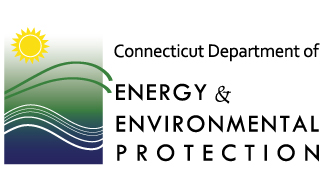 BCP Reported Sent out from Connecticut Recycling Facilities FY2017 BCP Reported Sent Out for Recycling by CT Recycling Facilities – FY2017 Data is unproofed and may also be incomplete.  Some of the glass may have been sent to a LF as ADC but reported as sent out for recycling. Material (Residue from Recycling Processing) Reported Sent Out for Disposal by CT Recycling Facilities which Reported Receiving BCP – FY2017 Data is unproofed and may also be incomplete.BCP Reported Sent out from Connecticut Regional Recycling TSs FY2017 BCP Reported Sent Out from CT Regional Recycling Transfer Stations – FY2017 Data is unproofed and may also be incomplete.  Bottles, Cans, and Paper (BCP) Reported Sent Out from CT Recycling Facilities and CT Regional Recycling Transfer Stations (TSs)2017 (7/2016-6/2017) As Entered in the DEEP Solid Waste Database at of 4/26/2018This data has not been proofed or audited and may be incomplete   Questions? Corrections? Contact Judy Belaval (860 424-3237) or Paula Guerrera (860 424-3334)FiscalYearReporting FacilityItemSubTypeDescriptionTons StateDestination Type2017A M H - BPT (WM - RECYCLE AMERICA)ALUMINUM CANS9.20CTRecycling Facility2017A M H - BPT (WM - RECYCLE AMERICA)ALUMINUM CANS42.40NYRecycling Facility2017A M H - BPT (WM - RECYCLE AMERICA)ALUMINUM CANS41.82PARecycling Facility2017A M H - BPT (WM - RECYCLE AMERICA)BOTTLES/CANS/PAPER11.11CTRecycling Facility2017A M H - BPT (WM - RECYCLE AMERICA)CORRUGATED346.57CTEnd User2017A M H - BPT (WM - RECYCLE AMERICA)CORRUGATED150.71MEXEnd User2017A M H - BPT (WM - RECYCLE AMERICA)CORRUGATED2928.16NYEnd User2017A M H - BPT (WM - RECYCLE AMERICA)CORRUGATED270.19SWBroker2017A M H - BPT (WM - RECYCLE AMERICA)CORRUGATED17323.44UNEnd User2017A M H - BPT (WM - RECYCLE AMERICA)GLASS - CONTAINERS919.61CTRecycling Facility2017A M H - BPT (WM - RECYCLE AMERICA)METAL CONTAINERS44.49NYRecycling Facility2017A M H - BPT (WM - RECYCLE AMERICA)METAL CONTAINERS88.75PARecycling Facility2017A M H - BPT (WM - RECYCLE AMERICA)NEWSPAPER202.84NYEnd User2017A M H - BPT (WM - RECYCLE AMERICA)NEWSPAPER156.59OOSEnd User2017A M H - BPT (WM - RECYCLE AMERICA)NEWSPAPER107.46PAEnd User2017A M H - BPT (WM - RECYCLE AMERICA)NEWSPAPER188.78UNEnd User2017A M H - BPT (WM - RECYCLE AMERICA)OFFICE - PAPER447.91CANEnd User2017A M H - BPT (WM - RECYCLE AMERICA)OFFICE - PAPER21.66CANADAEnd User2017A M H - BPT (WM - RECYCLE AMERICA)OFFICE - PAPER41.95MAEnd User2017A M H - BPT (WM - RECYCLE AMERICA)OFFICE - PAPER55.95NJRecycling Facility2017A M H - BPT (WM - RECYCLE AMERICA)OFFICE - PAPER158.35OOSEnd User2017A M H - BPT (WM - RECYCLE AMERICA)OFFICE - PAPER213.00UNEnd User2017A M H - BPT (WM - RECYCLE AMERICA)PAPER - MIXED1102.56MEXEnd User2017A M H - BPT (WM - RECYCLE AMERICA)PAPER - MIXED184.62NYEnd User2017A M H - BPT (WM - RECYCLE AMERICA)PAPER - MIXED620.60OOSEnd User2017A M H - BPT (WM - RECYCLE AMERICA)PAPER - MIXED1588.52OOSRecycling Facility2017A M H - BPT (WM - RECYCLE AMERICA)PAPER - MIXED1907.04UNEnd User2017A M H - BPT (WM - RECYCLE AMERICA)PLASTICS - MIXED PLASTICS143.93CHINARecycling Facility2017A M H - BPT (WM - RECYCLE AMERICA)PLASTICS MIXED #1 - #7146.32CHINARecycling Facility2017A M H - KENSINGTON (BERLIN - MURPHY RD RECYALUMINUM CANS88.18NYRecycling Facility2017A M H - KENSINGTON (BERLIN - MURPHY RD RECYALUMINUM CANS179.01PARecycling Facility2017A M H - KENSINGTON (BERLIN - MURPHY RD RECYBOXBOARD156.61OOSEnd User2017A M H - KENSINGTON (BERLIN - MURPHY RD RECYBOXBOARD201.99UNEnd User2017A M H - KENSINGTON (BERLIN - MURPHY RD RECYBOXBOARD65.68VTBroker2017A M H - KENSINGTON (BERLIN - MURPHY RD RECYCORRUGATED15631.04CTEnd User2017A M H - KENSINGTON (BERLIN - MURPHY RD RECYCORRUGATED1212.69MAEnd User2017A M H - KENSINGTON (BERLIN - MURPHY RD RECYCORRUGATED937.23NYEnd User2017A M H - KENSINGTON (BERLIN - MURPHY RD RECYCORRUGATED86.66ONRecycling Facility2017A M H - KENSINGTON (BERLIN - MURPHY RD RECYCORRUGATED1030.08UNEnd User2017A M H - KENSINGTON (BERLIN - MURPHY RD RECYGLASS - CONTAINERS8637.75CTRecycling Facility2017A M H - KENSINGTON (BERLIN - MURPHY RD RECYGLASS - CONTAINERS1552.19NJEnd User2017A M H - KENSINGTON (BERLIN - MURPHY RD RECYGLASS - CONTAINERS165.30NJRecycling Facility2017A M H - KENSINGTON (BERLIN - MURPHY RD RECYMETAL CONTAINERS234.81NYRecycling Facility2017A M H - KENSINGTON (BERLIN - MURPHY RD RECYMETAL CONTAINERS464.59PARecycling Facility2017A M H - KENSINGTON (BERLIN - MURPHY RD RECYNEWSPAPER120.32CANEnd User2017A M H - KENSINGTON (BERLIN - MURPHY RD RECYNEWSPAPER16.02CTRecycling Facility2017A M H - KENSINGTON (BERLIN - MURPHY RD RECYNEWSPAPER126.66ILRecycling Facility2017A M H - KENSINGTON (BERLIN - MURPHY RD RECYNEWSPAPER3335.37NYEnd User2017A M H - KENSINGTON (BERLIN - MURPHY RD RECYNEWSPAPER7127.26OOSEnd User2017A M H - KENSINGTON (BERLIN - MURPHY RD RECYNEWSPAPER189.36PAEnd User2017A M H - KENSINGTON (BERLIN - MURPHY RD RECYNEWSPAPER20542.25UNEnd User2017A M H - KENSINGTON (BERLIN - MURPHY RD RECYOFFICE - PAPER79.79CAMarketing Group2017A M H - KENSINGTON (BERLIN - MURPHY RD RECYOFFICE - PAPER2417.02CANEnd User2017A M H - KENSINGTON (BERLIN - MURPHY RD RECYOFFICE - PAPER84.74CANADAEnd User2017A M H - KENSINGTON (BERLIN - MURPHY RD RECYOFFICE - PAPER3.12CTBroker2017A M H - KENSINGTON (BERLIN - MURPHY RD RECYOFFICE - PAPER135.05CTRecycling Facility2017A M H - KENSINGTON (BERLIN - MURPHY RD RECYOFFICE - PAPER103.44MAEnd User2017A M H - KENSINGTON (BERLIN - MURPHY RD RECYOFFICE - PAPER1130.03MEXEnd User2017A M H - KENSINGTON (BERLIN - MURPHY RD RECYOFFICE - PAPER163.18NJRecycling Facility2017A M H - KENSINGTON (BERLIN - MURPHY RD RECYOFFICE - PAPER1110.24OOSEnd User2017A M H - KENSINGTON (BERLIN - MURPHY RD RECYOFFICE - PAPER143.06OOSRecycling Facility2017A M H - KENSINGTON (BERLIN - MURPHY RD RECYOFFICE - PAPER21.82SWBroker2017A M H - KENSINGTON (BERLIN - MURPHY RD RECYOFFICE - PAPER25.94UNBroker2017A M H - KENSINGTON (BERLIN - MURPHY RD RECYOFFICE - PAPER2087.03UNEnd User2017A M H - KENSINGTON (BERLIN - MURPHY RD RECYPAPER - MIXED179.67CTBroker2017A M H - KENSINGTON (BERLIN - MURPHY RD RECYPAPER - MIXED192.88CTRecycling Facility2017A M H - KENSINGTON (BERLIN - MURPHY RD RECYPAPER - MIXED42.82ILRecycling Facility2017A M H - KENSINGTON (BERLIN - MURPHY RD RECYPAPER - MIXED23.47NJRecycling Facility2017A M H - KENSINGTON (BERLIN - MURPHY RD RECYPAPER - MIXED108.77NYEnd User2017A M H - KENSINGTON (BERLIN - MURPHY RD RECYPAPER - MIXED327.96SWBroker2017A M H - KENSINGTON (BERLIN - MURPHY RD RECYPAPER - MIXED1238.58UNEnd User2017A M H - KENSINGTON (BERLIN - MURPHY RD RECYPLASTIC - HDPE - MIXED OR PIGMENT24.66ALEnd User2017A M H - KENSINGTON (BERLIN - MURPHY RD RECYPLASTIC - HDPE - MIXED OR PIGMENT2.19CTBroker2017A M H - KENSINGTON (BERLIN - MURPHY RD RECYPLASTIC - HDPE - MIXED OR PIGMENT469.82NCEnd User2017A M H - KENSINGTON (BERLIN - MURPHY RD RECYPLASTIC - HDPE - NATURAL59.84ALEnd User2017A M H - KENSINGTON (BERLIN - MURPHY RD RECYPLASTIC - HDPE - NATURAL286.80NCEnd User2017A M H - KENSINGTON (BERLIN - MURPHY RD RECYPLASTIC - PET - CLEAR319.95ALEnd User2017A M H - KENSINGTON (BERLIN - MURPHY RD RECYPLASTIC - PET - CLEAR242.48GAEnd User2017A M H - KENSINGTON (BERLIN - MURPHY RD RECYPLASTIC - PET - CLEAR259.24NCRecycling Facility2017A M H - KENSINGTON (BERLIN - MURPHY RD RECYPLASTIC - PET - CLEAR227.71OOSRecycling Facility2017A M H - KENSINGTON (BERLIN - MURPHY RD RECYPLASTICS - MIXED PLASTICS18.99CHINARecycling Facility2017A M H - KENSINGTON (BERLIN - MURPHY RD RECYPLASTICS - MIXED PLASTICS226.59CTRecycling Facility2017A M H - KENSINGTON (BERLIN - MURPHY RD RECYPLASTICS - MIXED PLASTICS7.97MARecycling Facility2017A M H - KENSINGTON (BERLIN - MURPHY RD RECYPLASTICS - MIXED PLASTICS24.37NJRecycling Facility2017A M H - KENSINGTON (BERLIN - MURPHY RD RECYPLASTICS - MIXED PLASTICS34.21OOSRecycling Facility2017A M H - KENSINGTON (BERLIN - MURPHY RD RECYPLASTICS MIXED #1 - #7134.40NJRecycling Facility2017A M H - KENSINGTON (BERLIN - MURPHY RD RECYPLASTICS MIXED #1 - #7175.20OOSEnd User2017A M H - KENSINGTON (BERLIN - MURPHY RD RECYPLASTICS MIXED #1 - #7204.25PARecycling Facility2017A M H - KENSINGTON (BERLIN - MURPHY RD RECYPLASTICS MIXED #1 - #7179.08UNRecycling Facility2017ALBREADA REFUSE & SWEEPING (RECYC)CORRUGATED218.92CTRecycling Facility2017BABYLON RECYCLING CENTER (RECY)SINGLE STREAM (BOTTLES, CANS, PAPER)9353.53CTRecycling Facility2017CITY RECYCLING - NORWALK (RECYCLING)SINGLE STREAM (BOTTLES, CANS, PAPER) – only  3 mos of data 25.00CTRecycling Facility2017CITY RECYCLING - STAMFORD VRF (RECYC)-  6 mos of data submittedCOATED BOOKSTOCK108.00NYBroker2017CITY RECYCLING - STAMFORD VRF (RECYC)-  6 mos of data submittedCORRUGATED17061.00NYBroker2017CITY RECYCLING - STAMFORD VRF (RECYC)-  6 mos of data submittedGLASS - CONTAINERS6789.00MDBroker2017CITY RECYCLING - STAMFORD VRF (RECYC)-  6 mos of data submittedGLASS - CONTAINERS1294.00NJEnd User2017CITY RECYCLING - STAMFORD VRF (RECYC)-  6 mos of data submittedMETAL CONTAINERS193.00CTBroker2017CITY RECYCLING - STAMFORD VRF (RECYC)-  6 mos of data submittedMETAL CONTAINERS187.00NJBroker2017CITY RECYCLING - STAMFORD VRF (RECYC)-  6 mos of data submittedMETAL CONTAINERS63.00NYBroker2017CITY RECYCLING - STAMFORD VRF (RECYC)-  6 mos of data submittedNEWSPAPER18449.00NYBroker2017CITY RECYCLING - STAMFORD VRF (RECYC)-  6 mos of data submittedOFFICE - PAPER642.00NYBroker2017CITY RECYCLING - STAMFORD VRF (RECYC)-  6 mos of data submittedPLASTIC - HDPE - MIXED OR PIGMENT375.00CTBroker2017CITY RECYCLING - STAMFORD VRF (RECYC)-  6 mos of data submittedPLASTIC - HDPE - MIXED OR PIGMENT106.00MDBroker2017CITY RECYCLING - STAMFORD VRF (RECYC)-  6 mos of data submittedPLASTIC - HDPE - MIXED OR PIGMENT86.00NYBroker2017CITY RECYCLING - STAMFORD VRF (RECYC)-  6 mos of data submittedPLASTIC - HDPE - MIXED OR PIGMENT44.00OOSRecycling Facility2017CITY RECYCLING - STAMFORD VRF (RECYC)-  6 mos of data submittedPLASTIC - HDPE - NATURAL23.00CTBroker2017CITY RECYCLING - STAMFORD VRF (RECYC)-  6 mos of data submittedPLASTIC - HDPE - NATURAL234.00MDBroker2017CITY RECYCLING - STAMFORD VRF (RECYC)-  6 mos of data submittedPLASTIC - HDPE - NATURAL40.00NJBroker2017CITY RECYCLING - STAMFORD VRF (RECYC)-  6 mos of data submittedPLASTIC - HDPE - NATURAL20.00NYBroker2017CITY RECYCLING - STAMFORD VRF (RECYC)-  6 mos of data submittedPLASTIC - PET - CLEAR1026.00CTBroker2017CITY RECYCLING - STAMFORD VRF (RECYC)-  6 mos of data submittedPLASTIC - PET - CLEAR170.00MDBroker2017CITY RECYCLING - STAMFORD VRF (RECYC)-  6 mos of data submittedPLASTIC - PET - CLEAR105.00NJBroker2017CITY RECYCLING - STAMFORD VRF (RECYC)-  6 mos of data submittedPLASTIC - PET - CLEAR20.00NYBroker2017CITY RECYCLING - STAMFORD VRF (RECYC)-  6 mos of data submittedPLASTIC - PET - CLEAR19.00OOSRecycling Facility2017CITY RECYCLING - STAMFORD VRF (RECYC)-  6 mos of data submittedPLASTIC - POLYPROPYLENE187.00MDBroker2017CITY RECYCLING - STAMFORD VRF (RECYC)-  6 mos of data submittedPLASTICS - MIXED PLASTICS294.00CARecycling Facility2017CITY RECYCLING - STAMFORD VRF (RECYC)-  6 mos of data submittedPLASTICS - MIXED PLASTICS19.00CHINARecycling Facility2017CITY RECYCLING - STAMFORD VRF (RECYC)-  6 mos of data submittedPLASTICS - MIXED PLASTICS73.00CTBroker2017CITY RECYCLING - STAMFORD VRF (RECYC)-  6 mos of data submittedPLASTICS - MIXED PLASTICS31.00MDBroker2017CITY RECYCLING - STAMFORD VRF (RECYC)-  6 mos of data submittedPLASTICS - MIXED PLASTICS188.00NYBroker2017CITY RECYCLING - STAMFORD VRF (RECYC)-  6 mos of data submittedSINGLE STREAM (BOTTLES, CANS, PAPER)869.00NYBroker2017CWPM - DEEP RIVER (INTEGRATED (RECY)CORRUGATED1012.97CTBroker2017CWPM - DEEP RIVER (INTEGRATED (RECY)CORRUGATED555.29CTRecycling Facility2017CWPM - DEEP RIVER (INTEGRATED (RECY)CORRUGATED1140.56NYBroker2017CWPM - DEEP RIVER (INTEGRATED (RECY)PAPER - MIXED20.70CTBroker2017CWPM - PLAINVILLE (RECYCLING)CORRUGATED2420.65CTBroker2017CWPM - PLAINVILLE (RECYCLING)CORRUGATED1121.92CTEnd User2017CWPM - PLAINVILLE (RECYCLING)CORRUGATED85.43CTRecycling Facility2017CWPM - PLAINVILLE (RECYCLING)CORRUGATED703.11CTVRF-Bulky2017CWPM - PLAINVILLE (RECYCLING)CORRUGATED5384.82MAEnd User2017CWPM - PLAINVILLE (RECYCLING)CORRUGATED195.55NYEnd User2017CWPM - PLAINVILLE (RECYCLING)CORRUGATED703.11NYMarketing Group2017CWPM - PLAINVILLE (RECYCLING)CORRUGATED1298.45NYRecycling Facility2017CWPM - PLAINVILLE (RECYCLING)OFFICE - PAPER45.18MEEnd User2017CWPM - PLAINVILLE (RECYCLING)OFFICE - PAPER65.16NYBroker2017CWPM - PLAINVILLE (RECYCLING)PLASTICS - MIXED PLASTICS55.12CTBroker2017CWPM - PLAINVILLE (RECYCLING)PLASTICS - MIXED PLASTICS29.60NJEnd User2017CWPM - PLAINVILLE (RECYCLING)PLASTICS - MIXED PLASTICS19.49NYBroker2017F & G - RAILROAD HILL - WATERBURY (RECYC)CORRUGATED179.51CTEnd User2017F & G - RAILROAD HILL - WATERBURY (RECYC)CORRUGATED2192.59CTRecycling Facility2017F & G - RAILROAD HILL - WATERBURY (RECYC)CORRUGATED801.21MAEnd User2017F & G - RAILROAD HILL - WATERBURY (RECYC)CORRUGATED1808.60NYEnd User2017F & G - RAILROAD HILL - WATERBURY (RECYC)CORRUGATED1405.24OOSEnd User2017F & G - RAILROAD HILL - WATERBURY (RECYC)CORRUGATED1408.54UNEnd User2017F & G - RAILROAD HILL - WATERBURY (RECYC)NEWSPAPER22.36MAEnd User2017F & G - RAILROAD HILL - WATERBURY (RECYC)NEWSPAPER51.89OOSEnd User2017F & G - RAILROAD HILL - WATERBURY (RECYC)NEWSPAPER51.08UNEnd User2017F & G - RAILROAD HILL - WATERBURY (RECYC)OFFICE - PAPER9.53CTRecycling Facility2017F & G - RAILROAD HILL - WATERBURY (RECYC)PAPER - MIXED45.72CTBroker2017F & G - RAILROAD HILL - WATERBURY (RECYC)PAPER - MIXED1243.05FLBroker2017F & G - RAILROAD HILL - WATERBURY (RECYC)PAPER - MIXED241.06OOSEnd User2017F & G - RAILROAD HILL - WATERBURY (RECYC)PAPER - MIXED45.57PAEnd User2017F & G - RAILROAD HILL - WATERBURY (RECYC)PAPER - MIXED454.54UNEnd User2017F & G - RAILROAD HILL - WATERBURY (RECYC)PLASTICS - MIXED PLASTICS76.23??Broker2017F & G - RAILROAD HILL - WATERBURY (RECYC)PLASTICS - MIXED PLASTICS120.01CHINARecycling Facility2017F & G - RAILROAD HILL - WATERBURY (RECYC)PLASTICS - MIXED PLASTICS6.35CTRecycling Facility2017F & G - RAILROAD HILL - WATERBURY (RECYC)PLASTICS - MIXED PLASTICS21.46OOSEnd User2017F & G - RAILROAD HILL - WATERBURY (RECYC)PLASTICS - MIXED PLASTICS18.13QCMarketing Group2017F & G - RAILROAD HILL - WATERBURY (RECYC)PLASTICS - MIXED PLASTICS39.18UNEnd User2017F & G - RAILROAD HILL - WATERBURY (RECYC)SINGLE STREAM (BOTTLES, CANS, PAPER)2681.58CTRecycling Facility2017F & G - SHOHAM RD - E. WINDSOR (RECYC )CORRUGATED19.56CTEnd User2017F & G - SHOHAM RD - E. WINDSOR (RECYC )CORRUGATED184.24CTRecycling Facility2017HANNA PAPER RECYCLING INC.CORRUGATED4242.01CTBroker2017HANNA PAPER RECYCLING INC.CORRUGATED1.34CTRecycling Facility2017HANNA PAPER RECYCLING INC.NEWSPAPER2210.86CTBroker2017HANNA PAPER RECYCLING INC.OFFICE - PAPER6875.69UNEnd User2017HANNA PAPER RECYCLING INC.OFFICE - PAPER6288.00VTBroker2017INFO-SHREDCORRUGATED43.18??Broker2017INFO-SHREDCORRUGATED20.59MAEnd User2017INFO-SHREDOFFICE - HIGH GRADE WHITE LED287.82MEEnd User2017INFO-SHREDOFFICE - MIXED LEDGER444.94??Broker2017INFO-SHREDOFFICE - MIXED LEDGER199.11CANEnd User2017INFO-SHREDOFFICE - PAPER4460.73??Broker2017INFO-SHREDOFFICE - PAPER110.64WVRecycling Facility2017INFO-SHREDOFFICE - SORTED MIXED1308.46CANEnd User2017INFO-SHREDPAPER - LOTTERY21.89MARecycling Facility2017INFO-SHREDPAPER - MIXED375.46??Broker2017INFO-SHREDPAPER - MIXED13.39MAEnd User2017INFO-SHREDPLASTICS - MIXED PLASTICS2.56MARecycling Facility2017IPC - HARTFORD RECYCLING (MID-CT)ALUMINUM CANS59.05MOEnd User2017IPC - HARTFORD RECYCLING (MID-CT)ASEPTIC CONTAINERS22.92FLMarketing Group2017IPC - HARTFORD RECYCLING (MID-CT)CORRUGATED14041.00NYMarketing Group2017IPC - HARTFORD RECYCLING (MID-CT)GLASS - MIXED AGGREGATE2853.92CTRecycling Facility2017IPC - HARTFORD RECYCLING (MID-CT)GLASS - MIXED AGGREGATE3989.13NJEnd User2017IPC - HARTFORD RECYCLING (MID-CT)GLASS - MIXED AGGREGATE3150.17OOSRecycling Facility2017IPC - HARTFORD RECYCLING (MID-CT)GLASS - MIXED AGGREGATE2582.17PAEnd User2017IPC - HARTFORD RECYCLING (MID-CT)NEWSPAPER2705.28MAEnd User2017IPC - HARTFORD RECYCLING (MID-CT)NEWSPAPER1142.77NJBroker2017IPC - HARTFORD RECYCLING (MID-CT)NEWSPAPER1388.31NJEnd User2017IPC - HARTFORD RECYCLING (MID-CT)NEWSPAPER1101.97NYBroker2017IPC - HARTFORD RECYCLING (MID-CT)NEWSPAPER - #82776.42MAEnd User2017IPC - HARTFORD RECYCLING (MID-CT)NEWSPAPER - #84808.68NJBroker2017IPC - HARTFORD RECYCLING (MID-CT)NEWSPAPER - #84508.29NJEnd User2017IPC - HARTFORD RECYCLING (MID-CT)NEWSPAPER - #86063.55NYBroker2017IPC - HARTFORD RECYCLING (MID-CT)NEWSPAPER - #85461.73OSEnd User2017IPC - HARTFORD RECYCLING (MID-CT)PLASTIC - #3 - #7341.63CTBroker2017IPC - HARTFORD RECYCLING (MID-CT)PLASTIC - #3 - #720.93NJBroker2017IPC - HARTFORD RECYCLING (MID-CT)PLASTIC - HDPE - MIXED OR PIGMENT23.68ALEnd User2017IPC - HARTFORD RECYCLING (MID-CT)PLASTIC - HDPE - MIXED OR PIGMENT22.13MIBroker2017IPC - HARTFORD RECYCLING (MID-CT)PLASTIC - HDPE - MIXED OR PIGMENT64.03NCEnd User2017IPC - HARTFORD RECYCLING (MID-CT)PLASTIC - HDPE - MIXED OR PIGMENT450.47NCRecycling Facility2017IPC - HARTFORD RECYCLING (MID-CT)PLASTIC - HDPE - MIXED OR PIGMENT20.34NYBroker2017IPC - HARTFORD RECYCLING (MID-CT)PLASTIC - HDPE - MIXED OR PIGMENT88.66OHEnd User2017IPC - HARTFORD RECYCLING (MID-CT)PLASTIC - HDPE - NATURAL22.28ALEnd User2017IPC - HARTFORD RECYCLING (MID-CT)PLASTIC - HDPE - NATURAL40.59MIBroker2017IPC - HARTFORD RECYCLING (MID-CT)PLASTIC - HDPE - NATURAL439.99NCRecycling Facility2017IPC - HARTFORD RECYCLING (MID-CT)PLASTIC - PET - MIXED OR PIGMENT526.79CANEnd User2017IPC - HARTFORD RECYCLING (MID-CT)PLASTIC - PET - MIXED OR PIGMENT258.85GAEnd User2017IPC - HARTFORD RECYCLING (MID-CT)PLASTIC - PET - MIXED OR PIGMENT105.58ONEnd User2017IPC - HARTFORD RECYCLING (MID-CT)PLASTICS - MIXED PLASTICS185.71CANEnd User2017IPC - HARTFORD RECYCLING (MID-CT)PLASTICS - MIXED PLASTICS36.30CTBroker2017IPC - HARTFORD RECYCLING (MID-CT)PLASTICS - MIXED PLASTICS43.37FLMarketing Group2017IPC - HARTFORD RECYCLING (MID-CT)PLASTICS - MIXED PLASTICS22.76GAEnd User2017IPC - HARTFORD RECYCLING (MID-CT)PLASTICS - MIXED PLASTICS287.66NYBroker2017IPC - HARTFORD RECYCLING (MID-CT)PLASTICS - MIXED PLASTICS80.81ONEnd User2017M.J. SAUCHUK BAILING - only 9 mos of data submittedCORRUGATED69.60OOSEnd User2017M.J. SAUCHUK BAILING - only 9 mos of data submittedCORRUGATED144.50VTBroker2017M.J. SAUCHUK BAILING - only 9 mos of data submittedPAPER - MIXED270.00OOSEnd User2017M.J. SAUCHUK BAILING - only 9 mos of data submittedPAPER - MIXED269.30VTBroker2017MARCUS PAPER CO. INC.CORRUGATED1390.62CARecycling Facility2017MARCUS PAPER CO. INC.CORRUGATED185.49CANEnd User2017MARCUS PAPER CO. INC.CORRUGATED265.48CTBroker2017MARCUS PAPER CO. INC.CORRUGATED55.92CTEnd User2017MARCUS PAPER CO. INC.CORRUGATED687.45GABroker2017MARCUS PAPER CO. INC.CORRUGATED3907.47MAEnd User2017MARCUS PAPER CO. INC.CORRUGATED2500.76NJBroker2017MARCUS PAPER CO. INC.CORRUGATED6726.13NYBroker2017MARCUS PAPER CO. INC.CORRUGATED1428.73OOSEnd User2017MARCUS PAPER CO. INC.CORRUGATED130.59OSEnd User2017MARCUS PAPER CO. INC.CORRUGATED2264.02UNEnd User2017MARCUS PAPER CO. INC.NEWSPAPER52.51CARecycling Facility2017MARCUS PAPER CO. INC.NEWSPAPER1466.07CTBroker2017MARCUS PAPER CO. INC.NEWSPAPER40.38CTEnd User2017MARCUS PAPER CO. INC.NEWSPAPER53.14MAEnd User2017MARCUS PAPER CO. INC.NEWSPAPER182.95NJBroker2017MARCUS PAPER CO. INC.NEWSPAPER77.76NJRecycling Facility2017MARCUS PAPER CO. INC.NEWSPAPER686.52NYBroker2017MARCUS PAPER CO. INC.NEWSPAPER52.59PABroker2017MARCUS PAPER CO. INC.NEWSPAPER53.23UNEnd User2017MARCUS PAPER CO. INC.OFFICE - PAPER20.67CANEnd User2017MARCUS PAPER CO. INC.OFFICE - PAPER26.33CTBroker2017MARCUS PAPER CO. INC.OFFICE - PAPER236.75GABroker2017MARCUS PAPER CO. INC.OFFICE - PAPER263.57NJBroker2017MARCUS PAPER CO. INC.OFFICE - PAPER523.04NYBroker2017MARCUS PAPER CO. INC.OFFICE - PAPER4.48ONTARIOEnd User2017MARCUS PAPER CO. INC.OFFICE - PAPER165.41OOSEnd User2017MARCUS PAPER CO. INC.OFFICE - PAPER236.13UNEnd User2017MARCUS PAPER CO. INC.OTHER PAPER GRADE26.18NJBroker2017MARCUS PAPER CO. INC.OTHER PAPER GRADE1398.88NJRecycling Facility2017MARCUS PAPER CO. INC.OTHER PAPER GRADE47.52NYBroker2017MARCUS PAPER CO. INC.OTHER PAPER GRADE42.51ONTARIOEnd User2017MARCUS PAPER CO. INC.PAPER - MIXED171.24ONTARIOEnd User2017MARCUS PAPER CO. INC.PAPER - MIXED26.13OOSEnd User2017MARCUS PAPER CO. INC.PAPER - MIXED26.03UNEnd User2017MURPHY RD - CAPITOL RECYCLINGCORRUGATED2294.80CANEnd User2017MURPHY RD - CAPITOL RECYCLINGCORRUGATED11699.35CTEnd User2017MURPHY RD - CAPITOL RECYCLINGCORRUGATED6432.69NYEnd User2017MURPHY RD - CAPITOL RECYCLINGCORRUGATED135.67OOSEnd User2017MURPHY RD - CAPITOL RECYCLINGCORRUGATED1962.98UNEnd User2017MURPHY RD - CAPITOL RECYCLINGGLASS - CONTAINERS1795.31CTRecycling Facility2017MURPHY RD - CAPITOL RECYCLINGMETAL CONTAINERS23.02NYRecycling Facility2017MURPHY RD - CAPITOL RECYCLINGMETAL CONTAINERS111.97PARecycling Facility2017MURPHY RD - CAPITOL RECYCLINGNEWSPAPER21.58CANEnd User2017MURPHY RD - CAPITOL RECYCLINGNEWSPAPER133.17NYEnd User2017MURPHY RD - CAPITOL RECYCLINGNEWSPAPER295.98OOSEnd User2017MURPHY RD - CAPITOL RECYCLINGNEWSPAPER20.56PAEnd User2017MURPHY RD - CAPITOL RECYCLINGNEWSPAPER79.39SWBroker2017MURPHY RD - CAPITOL RECYCLINGNEWSPAPER365.32UNEnd User2017MURPHY RD - CAPITOL RECYCLINGOFFICE - PAPER3497.11CANEnd User2017MURPHY RD - CAPITOL RECYCLINGOFFICE - PAPER88.14CANADAEnd User2017MURPHY RD - CAPITOL RECYCLINGOFFICE - PAPER26.01ILRecycling Facility2017MURPHY RD - CAPITOL RECYCLINGOFFICE - PAPER152.15MAEnd User2017MURPHY RD - CAPITOL RECYCLINGOFFICE - PAPER108.65MEEnd User2017MURPHY RD - CAPITOL RECYCLINGOFFICE - PAPER2214.25NJRecycling Facility2017MURPHY RD - CAPITOL RECYCLINGOFFICE - PAPER27.37OOSEnd User2017MURPHY RD - CAPITOL RECYCLINGOFFICE - PAPER106.15SWBroker2017MURPHY RD - CAPITOL RECYCLINGOFFICE - PAPER636.21UNEnd User2017MURPHY RD - CAPITOL RECYCLINGPAPER - MIXED23.34CTBroker2017MURPHY RD - CAPITOL RECYCLINGPAPER - MIXED14.98CTRecycling Facility2017MURPHY RD - CAPITOL RECYCLINGPAPER - MIXED3453.36NYEnd User2017MURPHY RD - CAPITOL RECYCLINGPAPER - MIXED1820.02OOSEnd User2017MURPHY RD - CAPITOL RECYCLINGPAPER - MIXED5224.38UNEnd User2017MURPHY RD - CAPITOL RECYCLINGPLASTIC - HDPE - MIXED OR PIGMENT60.70NCEnd User2017MURPHY RD - CAPITOL RECYCLINGPLASTIC - HDPE - MIXED OR PIGMENT40.03NYBroker2017MURPHY RD - CAPITOL RECYCLINGPLASTIC - PET - CLEAR163.13ALEnd User2017MURPHY RD - CAPITOL RECYCLINGPLASTIC - POLYPROPYLENE25.07CTBroker2017MURPHY RD - CAPITOL RECYCLINGPLASTIC - POLYPROPYLENE21.99CTRecycling Facility2017MURPHY RD - CAPITOL RECYCLINGPLASTIC - POLYPROPYLENE28.23NYBroker2017MURPHY RD - CAPITOL RECYCLINGPLASTIC - POLYPROPYLENE63.44PARecycling Facility2017MURPHY RD - CAPITOL RECYCLINGPLASTICS - MIXED PLASTICS35.12CHINARecycling Facility2017MURPHY RD - CAPITOL RECYCLINGPLASTICS - MIXED PLASTICS3.43CTBroker2017MURPHY RD - CAPITOL RECYCLINGPLASTICS - MIXED PLASTICS93.78CTRecycling Facility2017MURPHY RD - CAPITOL RECYCLINGPLASTICS - MIXED PLASTICS15.98MARecycling Facility2017MURPHY RD - CAPITOL RECYCLINGPLASTICS - MIXED PLASTICS115.43NJRecycling Facility2017MURPHY RD - CAPITOL RECYCLINGPLASTICS - MIXED PLASTICS28.48NYBroker2017MURPHY RD - CAPITOL RECYCLINGPLASTICS - MIXED PLASTICS349.05OOSEnd User2017MURPHY RD - CAPITOL RECYCLINGPLASTICS - MIXED PLASTICS51.88PARecycling Facility2017MURPHY RD - CAPITOL RECYCLINGPLASTICS - MIXED PLASTICS80.65QCMarketing Group2017MURPHY RD - CAPITOL RECYCLINGPLASTICS - MIXED PLASTICS161.11UNEnd User2017MURPHY RD - CAPITOL RECYCLINGSINGLE STREAM (BOTTLES, CANS, PAPER)612.22CTRecycling Facility2017MURPHY RD - NEW HAVEN VRP (C&D)CORRUGATED3936.87CTRecycling Facility2017MURPHY RD - NEW HAVEN VRP (RECY)CORRUGATED10553.43CTRecycling Facility2017MURPHY RD - NEW HAVEN VRP (RECY)SINGLE STREAM (BOTTLES, CANS, PAPER)11.24CTRecycling Facility2017MURPHY RD - WATERFORD VRP (RECY) "GALBO"CORRUGATED2250.72CTRecycling Facility2017NORTHEAST LAMP RECY (NLR) (VRF)CORRUGATED170.16CTRecycling Facility2017NORWICH BALER-WILLIIMANTIC WASTE (WM/RECY-AMERICA)PAPER - MIXED23.84CTRecycling Facility2017NORWICH BALER-WILLIIMANTIC WASTE (WM/RECY-AMERICA)SINGLE STREAM (BOTTLES, CANS, PAPER)4566.08CTRecycling Facility2017PARK CITY GREENCORRUGATED0.96MARecycling Facility2017PARK CITY GREENPLASTICS - MIXED PLASTICS1.11MARecycling Facility2017SMT CORPORATION (ELECTRONICS)CORRUGATED14.55CTRecycling Facility2017SMT CORPORATION (ELECTRONICS)PLASTICS - MIXED PLASTICS55.28RIScrap Metal Processor2017SPACEFITTERSPLASTICS - MIXED PLASTICS1.60NHRecycling Facility2017SPACEFITTERSPLASTICS - MIXED PLASTICS19.70NJRecycling Facility2017STRATFORD BALING - (RECYC)SINGLE STREAM (BOTTLES, CANS, PAPER)7244.04CTRecycling Facility2017TAKE 2 RECYCLING-EPR-CERPLASTICS - MIXED PLASTICS72.54CTScrap Metal Processor2017TAKE 2 RECYCLING-NON-EPR-CERPLASTICS - MIXED PLASTICS73.69CTScrap Metal Processor2017WASTE CONVERSION TECH (RECY) – only 3 mos of data submittedCORRUGATED137.00CTRecycling Facility2017WASTE CONVERSION TECH (RECY) – only 3 mos of data submittedSINGLE STREAM (BOTTLES, CANS, PAPER)991.00CTRecycling Facility2017WILLIMANTIC WASTE - FRANKLIN RECYCCORRUGATED4290.16CTBroker2017WILLIMANTIC WASTE - FRANKLIN RECYCCORRUGATED1263.40CTEnd User2017WILLIMANTIC WASTE - FRANKLIN RECYCCORRUGATED339.52NYEnd User2017WILLIMANTIC WASTE - FRANKLIN RECYCPLASTICS - MIXED PLASTICS307.23CTBroker2017WILLIMANTIC WASTE - FRANKLIN RECYCPLASTICS - MIXED PLASTICS512.86CTRecycling Facility2017WILLIMANTIC WASTE (RECYCLE-PAPER)BOTTLES/CANS/PAPER21.95NJScrap Metal Processor2017WILLIMANTIC WASTE (RECYCLE-PAPER)BOTTLES/CANS/PAPER106.75NYRecycling Facility2017WILLIMANTIC WASTE (RECYCLE-PAPER)BOTTLES/CANS/PAPER94.93NYScrap Metal Processor2017WILLIMANTIC WASTE (RECYCLE-PAPER)CORRUGATED58.38End User2017WILLIMANTIC WASTE (RECYCLE-PAPER)CORRUGATED6624.16CTEnd User2017WILLIMANTIC WASTE (RECYCLE-PAPER)CORRUGATED13.79CTRecycling Facility2017WILLIMANTIC WASTE (RECYCLE-PAPER)CORRUGATED5129.95MARecycling Facility2017WILLIMANTIC WASTE (RECYCLE-PAPER)CORRUGATED5116.69NYEnd User2017WILLIMANTIC WASTE (RECYCLE-PAPER)CORRUGATED130.52UNEnd User2017WILLIMANTIC WASTE (RECYCLE-PAPER)CORRUGATED59.67UNRecycling Facility2017WILLIMANTIC WASTE (RECYCLE-PAPER)GLASS - CONTAINERS2257.89CTBroker2017WILLIMANTIC WASTE (RECYCLE-PAPER)METAL CONTAINERS423.42NYBroker2017WILLIMANTIC WASTE (RECYCLE-PAPER)METAL CONTAINERS380.12PARecycling Facility2017WILLIMANTIC WASTE (RECYCLE-PAPER)NEWSPAPER5446.79CTBroker2017WILLIMANTIC WASTE (RECYCLE-PAPER)NEWSPAPER7884.32VARecycling Facility2017WILLIMANTIC WASTE (RECYCLE-PAPER)OFFICE - HIGH GRADE WHITE LED722.25CTBroker2017WILLIMANTIC WASTE (RECYCLE-PAPER)PAPER - MIXED2768.30CTBroker2017WILLIMANTIC WASTE (RECYCLE-PAPER)PLASTIC - HDPE - MIXED OR PIGMENT485.78CTBroker2017WILLIMANTIC WASTE (RECYCLE-PAPER)PLASTIC - HDPE - NATURAL1589.69CTBroker2017WILLIMANTIC WASTE (RECYCLE-PAPER)PLASTIC - HDPE - NATURAL20.51NYBroker2017WILLIMANTIC WASTE (RECYCLE-PAPER)PLASTIC - PET - CLEAR271.63End User2017WILLIMANTIC WASTE (RECYCLE-PAPER)PLASTIC - PET - CLEAR1931.40CTBroker2017WILLIMANTIC WASTE (RECYCLE-PAPER)PLASTIC - PET - MIXED OR PIGMENT57.66CTBroker2017WILLIMANTIC WASTE (RECYCLE-PAPER)PLASTICS - MIXED PLASTICS771.21CHINARecycling Facility2017WILLIMANTIC WASTE (RECYCLE-PAPER)PLASTICS - MIXED PLASTICS955.57CTBroker2017WILLIMANTIC WASTE (RECYCLE-PAPER)PLASTICS - MIXED PLASTICS12738.55MAEnd User2017WILLIMANTIC WASTE (RECYCLE-PAPER)PLASTICS - MIXED PLASTICS477.81MARecycling Facility2017WILLIMANTIC WASTE (RECYCLE-PAPER)PLASTICS - MIXED PLASTICS38.55ONTARIORecycling Facility2017WILLIMANTIC WASTE (RECYCLE-PAPER)PLASTICS - MIXED PLASTICS267.33QCMarketing Group2017WILLIMANTIC WASTE (RECYCLE-PAPER)SINGLE STREAM (BOTTLES, CANS, PAPER)5259.19CTRecycling Facility2017WINTERS BROS - 2 (GREEN) (OLD RTI)CORRUGATED408.26CABroker2017WINTERS BROS - 2 (GREEN) (OLD RTI)CORRUGATED400.48CAMarketing Group2017WINTERS BROS - 2 (GREEN) (OLD RTI)CORRUGATED1589.97CTBroker2017WINTERS BROS - 2 (GREEN) (OLD RTI)CORRUGATED1664.40CTRecycling Facility2017WINTERS BROS - 2 (GREEN) (OLD RTI)CORRUGATED980.81NJEnd User2017WINTERS BROS - 2 (GREEN) (OLD RTI)CORRUGATED1812.54NYBroker2017WINTERS BROS - 2 (GREEN) (OLD RTI)CORRUGATED851.01NYRecycling Facility2017WINTERS BROS - 2 (GREEN) (OLD RTI)CORRUGATED1965.91NYScrap Metal Processor2017WINTERS BROS - 2 (GREEN) (OLD RTI)PAPER - MIXED266.16CTBroker2017WINTERS BROS - 2 (GREEN) (OLD RTI)PAPER - MIXED88.33NYBroker2017WINTERS BROS - 2 (GREEN) (OLD RTI)PAPER - MIXED134.04NYRecycling Facility2017WINTERS BROS - 2 (GREEN) (OLD RTI)PAPER - MIXED395.00NYScrap Metal Processor2017WINTERS BROS - 2 (GREEN) (OLD RTI)PLASTICS - MIXED PLASTICS139.86CTBroker2017WINTERS BROS - 2 (GREEN) (OLD RTI)PLASTICS - MIXED PLASTICS44.33NYBroker2017WINTERS BROS - 2 (GREEN) (OLD RTI)PLASTICS - MIXED PLASTICS22.10NYRecycling Facility2017WINTERS BROS - 2 (GREEN) (OLD RTI)PLASTICS - MIXED PLASTICS93.23NYScrap Metal Processor2017WINTERS BROS - 2 (GREEN) (OLD RTI)SINGLE STREAM (BOTTLES, CANS, PAPER)11090.84CTRecycling Facility2017WINTERS BROS - 2 (GREEN) (OLD RTI)SINGLE STREAM (BOTTLES, CANS, PAPER)4840.03NYRecycling Facility2017WINTERS BROS-90-OLIVERTERRSHELTON (RECYC)CORRUGATED62.50CTBroker2017WINTERS BROS-90-OLIVERTERRSHELTON (RECYC)CORRUGATED53.51NJEnd User2017WINTERS BROS-90-OLIVERTERRSHELTON (RECYC)CORRUGATED60.60NYBroker2017WINTERS BROS-90-OLIVERTERRSHELTON (RECYC)CORRUGATED5422.15NYRecycling Facility2017WINTERS BROS-90-OLIVERTERRSHELTON (RECYC)CORRUGATED10463.85NYScrap Metal Processor2017WINTERS BROS-90-OLIVERTERRSHELTON (RECYC)GLASS - BOTTLE BILL4703.91CTRecycling Facility2017WINTERS BROS-90-OLIVERTERRSHELTON (RECYC)GLASS - CONTAINERS410.22CTEnd User2017WINTERS BROS-90-OLIVERTERRSHELTON (RECYC)GLASS - CONTAINERS111.12CTRecycling Facility2017WINTERS BROS-90-OLIVERTERRSHELTON (RECYC)GLASS - CONTAINERS456.01NJEnd User2017WINTERS BROS-90-OLIVERTERRSHELTON (RECYC)GLASS - CONTAINERS1579.33OOSRecycling Facility2017WINTERS BROS-90-OLIVERTERRSHELTON (RECYC)METAL CONTAINERS114.74MDScrap Metal Processor2017WINTERS BROS-90-OLIVERTERRSHELTON (RECYC)METAL CONTAINERS412.60NYRecycling Facility2017WINTERS BROS-90-OLIVERTERRSHELTON (RECYC)METAL CONTAINERS1036.79NYScrap Metal Processor2017WINTERS BROS-90-OLIVERTERRSHELTON (RECYC)METAL CONTAINERS21.46ONTARIORecycling Facility2017WINTERS BROS-90-OLIVERTERRSHELTON (RECYC)NEWSPAPER133.63CAMarketing Group2017WINTERS BROS-90-OLIVERTERRSHELTON (RECYC)NEWSPAPER133.64CTBroker2017WINTERS BROS-90-OLIVERTERRSHELTON (RECYC)NEWSPAPER6036.90NYRecycling Facility2017WINTERS BROS-90-OLIVERTERRSHELTON (RECYC)NEWSPAPER15683.29NYScrap Metal Processor2017WINTERS BROS-90-OLIVERTERRSHELTON (RECYC)PAPER - MIXED21.63CTBroker2017WINTERS BROS-90-OLIVERTERRSHELTON (RECYC)PLASTIC - HDPE - NATURAL465.35CTBroker2017WINTERS BROS-90-OLIVERTERRSHELTON (RECYC)PLASTIC - HDPE - NATURAL585.83NCEnd User2017WINTERS BROS-90-OLIVERTERRSHELTON (RECYC)PLASTIC - HDPE - NATURAL148.73NYRecycling Facility2017WINTERS BROS-90-OLIVERTERRSHELTON (RECYC)PLASTIC - HDPE - NATURAL209.11NYScrap Metal Processor2017WINTERS BROS-90-OLIVERTERRSHELTON (RECYC)PLASTIC - HDPE - NATURAL40.66PARecycling Facility2017WINTERS BROS-90-OLIVERTERRSHELTON (RECYC)PLASTIC - PET - BOTTLE BILL9.12CTRecycling Facility2017WINTERS BROS-90-OLIVERTERRSHELTON (RECYC)PLASTIC - PET - CLEAR523.35CTBroker2017WINTERS BROS-90-OLIVERTERRSHELTON (RECYC)PLASTIC - PET - CLEAR367.30NYRecycling Facility2017WINTERS BROS-90-OLIVERTERRSHELTON (RECYC)PLASTIC - PET - CLEAR768.70NYScrap Metal Processor2017WINTERS BROS-90-OLIVERTERRSHELTON (RECYC)PLASTIC BAGS23.14CHINARecycling Facility2017WINTERS BROS-90-OLIVERTERRSHELTON (RECYC)PLASTIC BAGS30.32VAEnd User2017WINTERS BROS-90-OLIVERTERRSHELTON (RECYC)PLASTICS MIXED #1 - #7361.30CTBroker2017WINTERS BROS-90-OLIVERTERRSHELTON (RECYC)PLASTICS MIXED #1 - #7100.80NYRecycling Facility2017WINTERS BROS-90-OLIVERTERRSHELTON (RECYC)PLASTICS MIXED #1 - #7120.21NYScrap Metal Processor2017WINTERS BROS-90-OLIVERTERRSHELTON (RECYC)PLASTICS MIXED #1 - #757.27UNEnd User2017WINTERS BROS-90-OLIVERTERRSHELTON (RECYC)SINGLE STREAM (BOTTLES, CANS, PAPER)862.90CTRecycling Facility2017WINTERS BROS-90-OLIVERTERRSHELTON (RECYC)SINGLE STREAM (BOTTLES, CANS, PAPER)4910.82NYRecycling FacilityRecycling FacilityTons DisposedDisposal FacilityStateFiscalYearA M H - BPT (WM - RECYCLE AMERICA)1194.92APEX LANDFILL (OH)OH2017A M H - KENSINGTON (BERLIN - MURPHY RD RECY4519.64APEX LANDFILL (OH)OH2017A M H - KENSINGTON (BERLIN - MURPHY RD RECY45.66CWPM - BERLIN (VRF)CT2017A M H - KENSINGTON (BERLIN - MURPHY RD RECY1139.92MID - CT RRFCT2017A M H - KENSINGTON (BERLIN - MURPHY RD RECY494.28MURPHY RD - HARTFORD (TS)CT2017A M H - KENSINGTON (BERLIN - MURPHY RD RECY288.85MURPHY RD - HARTFORD (VRF)CT2017A M H - KENSINGTON (BERLIN - MURPHY RD RECY100.38POWER PALLET INCNY2017BABYLON RECYCLING CENTER (RECY)21.43BRISTOL RRFCT2017F & G - RAILROAD HILL - WATERBURY (RECYC)89.25F & G - MUNICIPAL RD - WATERBURY (TS)CT2017F & G - RAILROAD HILL - WATERBURY (RECYC)113.14F & G - MUNICIPAL RD - WATERBURY (VRF)CT2017F & G - RAILROAD HILL - WATERBURY (RECYC)7.66MID - CT RRFCT2017F & G - RAILROAD HILL - WATERBURY (RECYC)9.1USA HAULING & RECY (WINCHESTER/WINSTED TS)CT2017F & G - RAILROAD HILL - WATERBURY (RECYC)46.6WATERTOWN TS - ECHO LAKE RD (CRRA)CT2017F & G - SHOHAM RD - E. WINDSOR (RECYC )1951.59PLAINFIELD RENEWABLE ENERGY, LLCCT2017HANNA PAPER RECYCLING INC.164.21WALLINGFORD RRFCT2017INFO-SHRED73.89MID - CT RRFCT2017IPC - HARTFORD RECYCLING (MID-CT)8105.83MID - CT RRFCT2017M.J. SAUCHUK BAILING7.77PRESTON RRF - COVANTA SECONNCT2017MARCUS PAPER CO. INC.690NEW HAVEN TSCT2017MURPHY RD - CAPITOL RECYCLING1014.71APEX LANDFILL (OH)OH2017MURPHY RD - CAPITOL RECYCLING43.3MURPHY RD - HARTFORD (TS)CT2017MURPHY RD - CAPITOL RECYCLING186.09MURPHY RD - HARTFORD (VRF)CT2017MURPHY RD - HARTFORD (RECY)373.51MURPHY RD - HARTFORD (VRF)CT2017STRATFORD BALING - (RECYC)521.15PLAINFIELD RENEWABLE ENERGY, LLCCT2017WILLIMANTIC WASTE - FRANKLIN RECYC517.96LISBON RRFCT2017WILLIMANTIC WASTE - FRANKLIN RECYC521.83WILLIMANTIC WASTE-WINDHAM (VRF)CT2017WILLIMANTIC WASTE (RECYCLE-PAPER)1366.86LISBON RRFCT2017WILLIMANTIC WASTE (RECYCLE-PAPER)8629.39WILLIMANTIC WASTE-WINDHAM (VRF)CT2017WINTERS BROS - 2 (GREEN) (OLD RTI)939.15WINTERS BROS-DANBURYTSCT2017WINTERS BROS-90-OLIVERTERRSHELTON (RECYC)1333.16BRIDGEPORT RRF RESO CO. L.P.CT2017WINTERS BROS-90-OLIVERTERRSHELTON (RECYC)1916.91BRISTOL RRFCT2017WINTERS BROS-90-OLIVERTERRSHELTON (RECYC)1253.52WINTERS BROS - 46 (PEACH) (CT WASTE VRF)CT2017FiscalYearReporting Recycling TSMaterial  Transferred OutTonsDestination2017ESSEX TS (CRRA)SINGLE STREAM (BOTTLES, CANS, PAPER)8317.28IPC - HARTFORD RECYCLING (MID-CT)2017F & G - MUNICIPAL RD - WATERBURY (TS)CORRUGATED23.06F & G - RAILROAD HILL - WATERBURY (RECYC)2017F & G - SHOHAM RD - E. WINDSOR (TS)CORRUGATED4.65A M H - KENSINGTON (BERLIN - MURPHY RD RECY2017F & G - SHOHAM RD - E. WINDSOR (TS)CORRUGATED9.25F & G - RAILROAD HILL - WATERBURY (RECYC)2017F & G - SHOHAM RD - E. WINDSOR (TS)CORRUGATED56.74MURPHY RD - CAPITOL RECYCLING2017F & G - SHOHAM RD - E. WINDSOR (TS)OFFICE - PAPER43.10MURPHY RD - CAPITOL RECYCLING2017F & G - SHOHAM RD - E. WINDSOR (TS)PLASTICS - MIXED PLASTICS2.19F & G - RAILROAD HILL - WATERBURY (RECYC)2017F & G - SHOHAM RD - E. WINDSOR (TS)PLASTICS - MIXED PLASTICS15.41MURPHY RD - CAPITOL RECYCLING2017F. E. CRANDALL DISPOSAL, INC. – only  9 mos of data submittedCORRUGATED30.65WILLIMANTIC WASTE (RECYCLE-PAPER)2017F. E. CRANDALL DISPOSAL, INC. – only  9 mos of data submittedSINGLE STREAM (BOTTLES, CANS, PAPER)1793.19WILLIMANTIC WASTE (RECYCLE-PAPER)2017MURPHY RD - NEW MILFORD TS (OLD ASTI)CORRUGATED50.78A M H - BPT (WM - RECYCLE AMERICA)2017MURPHY RD - NEW MILFORD TS (OLD ASTI)CORRUGATED17.95A M H - KENSINGTON (BERLIN - MURPHY RD RECY2017MURPHY RD - NEW MILFORD TS (OLD ASTI)SINGLE STREAM (BOTTLES, CANS, PAPER)3041.68A M H - KENSINGTON (BERLIN - MURPHY RD RECY2017STERLING SUPERIOR (RECY TS)CORRUGATED271.34WILLIMANTIC WASTE (RECYCLE-PAPER)2017STERLING SUPERIOR (RECY TS)SINGLE STREAM (BOTTLES, CANS, PAPER)294.61WILLIMANTIC WASTE (RECYCLE-PAPER)2017STRATFORD BALING - (TS)CORRUGATED163.88A M H - BPT (WM - RECYCLE AMERICA)2017STRATFORD BALING - (TS)PLASTICS - MIXED PLASTICS33.39A M H - BPT (WM - RECYCLE AMERICA)2017TORRINGTON TS (CRRA)SINGLE STREAM (BOTTLES, CANS, PAPER)8167.68IPC - HARTFORD RECYCLING (MID-CT)2017USA HAULING & RECY (WINCHESTER/WINSTED TS)CORRUGATED34.80A M H - BPT (WM - RECYCLE AMERICA)2017USA HAULING & RECY (WINCHESTER/WINSTED TS)CORRUGATED126.67F & G - RAILROAD HILL - WATERBURY (RECYC)2017USA HAULING & RECY (WINCHESTER/WINSTED TS)CORRUGATED608.84MURPHY RD - CAPITOL RECYCLING2017WATERTOWN TS - ECHO LAKE RD (CRRA)SINGLE STREAM (BOTTLES, CANS, PAPER)6134.46IPC - HARTFORD RECYCLING (MID-CT)2017WINDSOR SAN (BLOOMFIELD) O-O-SCORRUGATED36.43SONOCO PRODUCTS (HOLYOKE)2017WINTERS BROS -DANBURY (TS)COMMINGLED CONTAINER291.89WINTERS BROS - 2 (GREEN) (OLD RTI)2017WINTERS BROS -DANBURY (TS)CORRUGATED3.10WINTERS BROS - 2 (GREEN) (OLD RTI)2017WINTERS BROS -DANBURY (TS)SINGLE STREAM (BOTTLES, CANS, PAPER)352.09WINTERS BROS - 2 (GREEN) (OLD RTI)